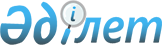 Об утверждении проекта (схемы) зонирования земель, границ оценочных зон и поправочных коэффициентов к базовым ставкам платы за земельные участки города Сергеевки и сельских населенных пунктов района Шал акына Северо-Казахстанской областиРешение маслихата района Шал акына Северо-Казахстанской области от 7 декабря 2018 года № 31/4. Зарегистрировано Департаментом юстиции Северо-Казахстанской области 13 декабря 2018 года № 5068.
      В соответствии с пунктом 2 статьи 8, пунктом 1 статьи 11 Земельного Кодекса Республики Казахстан от 20 июня 2003 года, подпунктом 13) пункта 1 статьи 6 Закона Республики Казахстан от 23 января 2001 года "О местном государственном управлении и самоуправлении в Республике Казахстан", маслихат района Шал акына Северо-Казахстанской области РЕШИЛ:
      1. Утвердить проект (схему) зонирования земель, границ оценочных зон и поправочные коэффициенты к базовым ставкам платы за земельные участки города Сергеевки района Шал акына Северо-Казахстанской области согласно приложениям 1, 2, 3.
      2. Утвердить поправочные коэффициенты к базовым ставкам платы за земельные участки сельских населенных пунктов района Шал акына Северо-Казахстанской области согласно приложению 4.
      3. Настоящее решение вводится в действие по истечении десяти календарных дней после дня его первого официального опубликования. Проект (схема) зонирования земель города Сергеевки района Шал акына Северо – Казахстанской области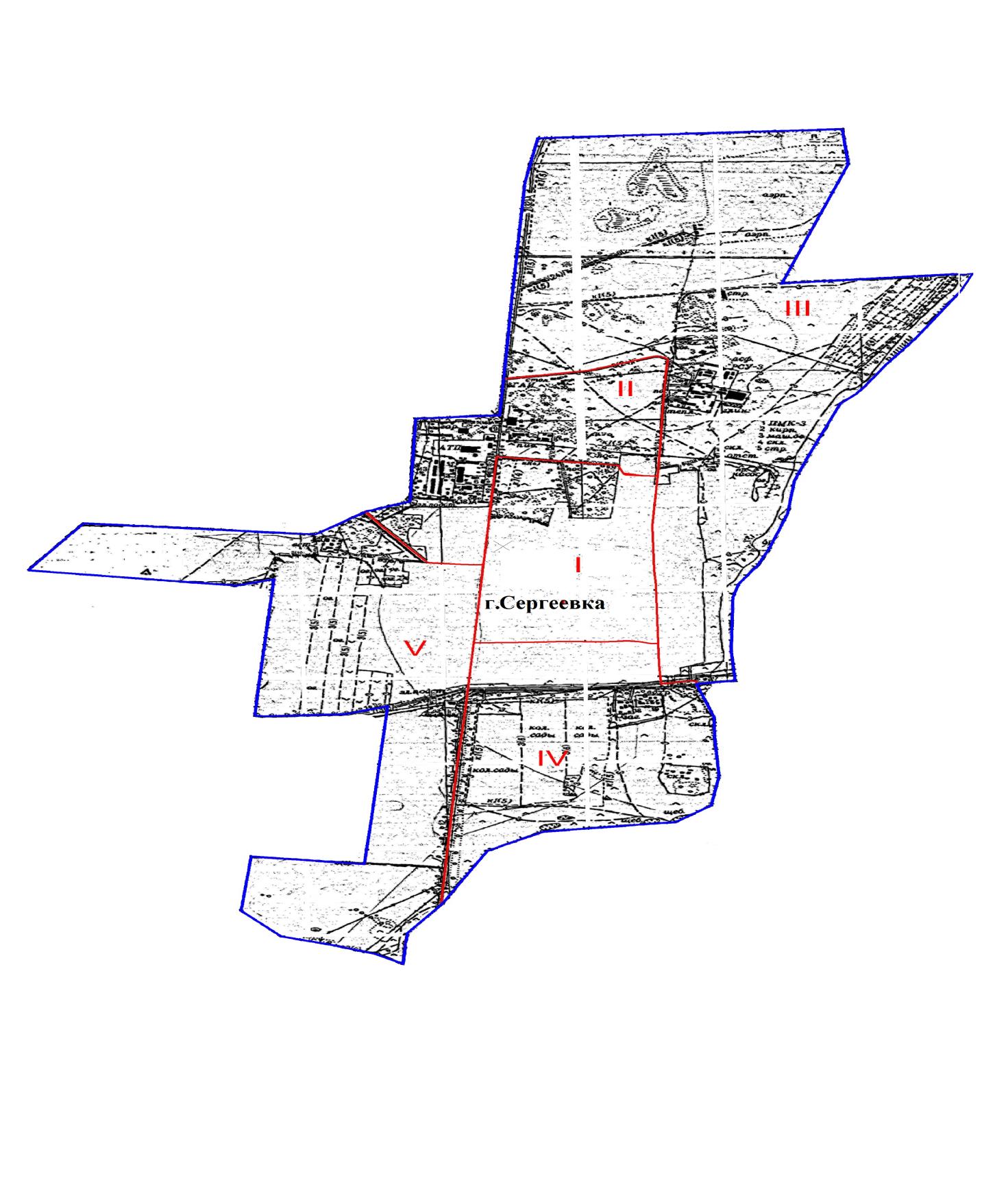  Границы оценочных зон города Сергеевки района Шал акына Северо-Казахстанской области
      Сноска. Приложение 2 в редакции решения маслихата района Шал акына Северо-Казахстанской области от 15.01.2021 № 1/8 (вводится в действие по истечении десяти календарных дней после дня его первого официального опубликования) Поправочные коэффициенты к базовым ставкам платы за земельные участки города Сергеевка района Шал акына Северо-Казахстанской области Поправочные коэффициенты к базовым ставкам платы за земельные участки сельских населенных пунктов района Шал акына Северо-Казахстанской области
      Сноска. Приложение 4 с изменениями, внесенными решением маслихата района Шал акына Северо-Казахстанской области от 15.01.2021 № 1/8 (вводится в действие по истечении десяти календарных дней после дня его первого официального опубликования); от 15.02.2024 № 14/9 (вводится в действие по истечении десяти календарных дней после дня его первого официального опубликования).
					© 2012. РГП на ПХВ «Институт законодательства и правовой информации Республики Казахстан» Министерства юстиции Республики Казахстан
				
      Председатель XXXI сессиимаслихата района Шал акынаСеверо-Казахстанской области

Д. Садыков

      Секретарь маслихатарайона Шал акынаСеверо-Казахстанской области

О. Амрин
Приложение 1 к решению маслихата района Шал акына Северо-Казахстанской области от 7 декабря 2018 года № 31/4Приложение 2 к решению маслихата района Шал акына Северо-Казахстанской области от 7 декабря 2018 года № 31/4
№ зоны
Описание границ зон
I
Занимает центральную часть города Сергеевки. С северной стороны граница зоны проходит по улице имени Ғалыма Қадыралина, с восточной стороны по улице Павла Гончара, с южной стороны по улице имени Есима Шайкина и с западной стороны по улице Бейбітшілік.
II
Занимает северную центральную часть города Сергеевки. С северо-западной стороны граница зоны проходит по существующей границе города Сергеевки, с северной стороны по объездной дороге, с восточной стороны по улице Павла Гончара, с юго-восточной стороны по улице имени Ғалыма Қадыралина и улице Бейбітшілік, южная граница зоны проходит по улице Промышленной и дороге, ведущей на село Аканбарак, до границы населенного пункта города Сергеевки.
III
Расположена в северной и восточной частях города Сергеевки. С северо-западной, северной, восточной и юго-восточной сторон граница зоны проходит по существующей границе города Сергеевки, с юго-западной стороны по дороге областного значения "Волошинка-Сергеевка-Тимирязево", улице Павла Гончара и объездной дороге.
IV
Расположена в южной части города Сергеевки. С северной стороны, граница зоны проходит по улице имени Есима Шайкина, с северо-восточной стороны граница зоны проходит по улице Павла Гончара и по автодороге областного значения "Волошинка – Сергеевка - Тимирязево", с восточной и южной сторон граница проходит по существующей границе города Сергеевки, с западной – по "Марьевскому" грейдеру и улице Бейбітшілік.
V
Расположена в юго-западной части города Сергеевки. С северо-восточной стороны граница зоны проходит по автодороге, ведущей на село Аканбарак и улице Промышленной, с восточной стороны по улице Бейбітшілік и "Марьевскому" грейдеру, с южной и западной сторон граница зоны проходит по существующей границе города Сергеевки.Приложение 3 к решению маслихата района Шал акына Северо-Казахстанской области от 7 декабря 2018 года № 31/4
№ зоны
Поправочные коэффициенты к базовой ставке платы за земельные участки
I
1,28
II
1,08
III
0,94
IV
1,07
V
1,02Приложение 4 к решению маслихата района Шал акына Северо-Казахстанской области от 7 декабря 2018 года № 31/4
№ п/п
Наименование населенного пункта
Коэффициент относительно функциональных зон
Коэффициент относительно функциональных зон
Коэффициент относительно функциональных зон
Коэффициент относительно функциональных зон
№ п/п
Наименование населенного пункта
Жилищная зона
Социальная зона
Коммерческая зона
Иная зона
1
2
4
5
6
7
Афанасьевский сельский округ
Афанасьевский сельский округ
Афанасьевский сельский округ
Афанасьевский сельский округ
Афанасьевский сельский округ
Афанасьевский сельский округ
1
село Афанасьевка
0,94
1,05
1,16
1,05
2
село Двойники 
0,91
1,01
1,11
1,01
3
село Коргантас 
0,9
1,00
1,1
1,00
4
село Рясинка 
0,9
1,00
1,1
1,00
5
село Садовка 
0,89
0,99
1,09
0,99
Аютасский сельский округ
Аютасский сельский округ
Аютасский сельский округ
Аютасский сельский округ
Аютасский сельский округ
Аютасский сельский округ
1
аул Искака Ибраева
0,98
1,09
1,20
1,09
2
село Аканбарак 
0,97
1,08
1,19
1,08
3
село Каратал 
0,95
1,06
1,17
1,06
4
село Коктерек 
0,94
1,04
1,14
1,04
Городецкий сельский округ
Городецкий сельский округ
Городецкий сельский округ
Городецкий сельский округ
Городецкий сельский округ
Городецкий сельский округ
1
село Городецкое 
0,97
1,08
1,19
1,08
2
село Баганаты 
0,92
1,02
1,12
1,02
3
село Коноваловка 
0,92
1,02
1,12
1,02
4
село Мерген 
0,95
1,06
1,17
1,06
5
село Жалтыр 
0,94
1,04
1,14
1,04
Жанажолский сельский округ
Жанажолский сельский округ
Жанажолский сельский округ
Жанажолский сельский округ
Жанажолский сельский округ
Жанажолский сельский округ
1
село Жанажол 
0,99
1,10
1,21
1,10
2
село Жанаталап
0,96
1,07
1,18
1,07
3
село Кенес 
0,96
1,07
1,18
1,07
сельский округ Арай
сельский округ Арай
сельский округ Арай
сельский округ Арай
сельский округ Арай
сельский округ Арай
1
село Арай 
0,98
1,09
1,2
1,09
2
село Алка- агаш 
0,94
1,04
1,14
1,04
3
село Ровное 
0,94
1,04
1,14
1,04
4
исключена решением маслихата района Шал акына Северо-Казахстанской области от 15.01.2021 № 1/8 (вводится в действие по истечении десяти календарных дней после дня его первого официального опубликования)
исключена решением маслихата района Шал акына Северо-Казахстанской области от 15.01.2021 № 1/8 (вводится в действие по истечении десяти календарных дней после дня его первого официального опубликования)
исключена решением маслихата района Шал акына Северо-Казахстанской области от 15.01.2021 № 1/8 (вводится в действие по истечении десяти календарных дней после дня его первого официального опубликования)
исключена решением маслихата района Шал акына Северо-Казахстанской области от 15.01.2021 № 1/8 (вводится в действие по истечении десяти календарных дней после дня его первого официального опубликования)
исключена решением маслихата района Шал акына Северо-Казахстанской области от 15.01.2021 № 1/8 (вводится в действие по истечении десяти календарных дней после дня его первого официального опубликования)
5
село Социал 
0,93
1,03
1,13
1,03
Новопокровский сельский округ
Новопокровский сельский округ
Новопокровский сельский округ
Новопокровский сельский округ
Новопокровский сельский округ
Новопокровский сельский округ
1
село Новопокровка 
0,98
1,09
1,2
1,09
2
село Аксу 
0,93
1,03
1,13
1,03
3
село Белоглинка 
0,92
1,02
1,12
1,02
4
село Енбек 
0,91
1,01
1,11
1,01
5
село Жанасу 
0,92
1,02
1,12
1,02
Приишимский сельский округ
Приишимский сельский округ
Приишимский сельский округ
Приишимский сельский округ
Приишимский сельский округ
Приишимский сельский округ
1
село Повозочное
1,01
1,12
1,23
1,12
2
село Берлик
0,95
1,06
1,17
1,06
3
село Минеевка 
0,92
1,02
1,12
1,02
4
село Ортаколь
0,91
1,01
1,11
1,01
Семипольский сельский округ
Семипольский сельский округ
Семипольский сельский округ
Семипольский сельский округ
Семипольский сельский округ
Семипольский сельский округ
1
село Семиполка 
0,97
1,08
1,19
1,08
2
село Астаган 
0,92
1,02
1,12
1,02
3
село Балуан 
0,92
1,02
1,12
1,02
4
село Ступинка 
0,95
1,05
1,16
1,05
Сухорабовский сельский округ
Сухорабовский сельский округ
Сухорабовский сельский округ
Сухорабовский сельский округ
Сухорабовский сельский округ
Сухорабовский сельский округ
1
село Сухорабовка 
0,95
1,06
1,17
1,06
2
исключена решением маслихата района Шал акына Северо-Казахстанской области от 15.01.2021 № 1/8 (вводится в действие по истечении десяти календарных дней после дня его первого официального опубликования)
исключена решением маслихата района Шал акына Северо-Казахстанской области от 15.01.2021 № 1/8 (вводится в действие по истечении десяти календарных дней после дня его первого официального опубликования)
исключена решением маслихата района Шал акына Северо-Казахстанской области от 15.01.2021 № 1/8 (вводится в действие по истечении десяти календарных дней после дня его первого официального опубликования)
исключена решением маслихата района Шал акына Северо-Казахстанской области от 15.01.2021 № 1/8 (вводится в действие по истечении десяти календарных дней после дня его первого официального опубликования)
исключена решением маслихата района Шал акына Северо-Казахстанской области от 15.01.2021 № 1/8 (вводится в действие по истечении десяти календарных дней после дня его первого официального опубликования)
3
село Ольгинка 
0,92
1,02
1,12
1,02
Юбилейный сельский округ
Юбилейный сельский округ
Юбилейный сельский округ
Юбилейный сельский округ
Юбилейный сельский округ
Юбилейный сельский округ
1
село Крещенка 
0,95
1,06
1,17
1,06
2
село Белоградовка 
0,93
1,03
1,13
1,03
3
село Куприяновка 
0,91
1,01
1,11
1,01
4
село Ұзынжар 
0,95
1,05
1,16
1,05
5
село Тельманово 
0,89
0,99
1,09
0,99
6
село Куртай 
0,95
1,06
1,17
1,06